                            Российская Федерация          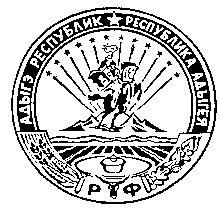 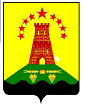                               Республика Адыгея                        Совет народных депутатов                     муниципального образования               «Дукмасовское сельское поселение»  х.Дукмасов                                                                                                   10.06.2019г.                                                                                                                             № 77РЕШЕНИЕ                      девятнадцатой сессии четвертого созыва  Совета народных депутатов            муниципального образования «Дукмасовское сельское поселение»   «Об утверждении Положения «О денежном вознаграждении лиц, замещающих муниципальные должности, и денежном содержании  муниципальных  служащих   муниципального                                                  образования  «Дукмасовское  сельское поселение»	В соответствии с Бюджетным кодексом Российской Федерации, Трудовым кодексом Российской Федерации, постановлением Кабинета Министров Республики Адыгея от 26.01.2009 N 4 «Об установлении нормативов формирования расходов на оплату труда депутатов, выборных должностных лиц местного самоуправления, осуществляющих свои полномочия на постоянной основе, муниципальных служащих и материального содержания органов местного самоуправления», постановлением Кабинета Министров Республики Адыгея от 21.09.2010 N 174 «О внесении изменений в постановление Кабинета Министров Республики Адыгея от 26.01.2009 N 4 «Об установлении нормативов формирования расходов на оплату труда депутатов, выборных должностных лиц местного самоуправления, осуществляющих свои полномочия на постоянной основе, муниципальных служащих и материального содержания органов местного самоуправления», постановлением Кабинета Министров Республики Адыгея от 12.09.2012 N 191 «О нормативах формирования расходов на оплату труда депутатов, выборных должностных лиц местного самоуправления, осуществляющих свои полномо- чия на постоянной основе, и муниципальных служащих», Законом Республики Адыгея от 17.02.2010 N 321 «О порядке присвоения и сохранения классных чинов муниципальных служащих», руководствуясь Уставом муниципального образования «Дукмасовское сельское поселение», Совет народных депутатов муниципального образования «Дукмасовское  сельское поселение»  РЕШИЛ:	1.Утвердить Положение «О денежном вознаграждении лиц, замещающих муниципальные должности, и денежном содержании муниципальных служащих муниципального образования «Дукмасовское  сельское поселение» согласно приложению к настоящему решению.2. Установить, что размер ежемесячной надбавки к должностному окладу за классный чин, установленный муниципальному служащему до вступления в силу настоящего Решения, превышающий размер, предусмотренный пунктом 3.2 Положения, утвержденного настоящим Решением, сохраняется до приобретения  муниципальным служащим права на ежемесячную надбавку к должностному окладу за классный чин в большем размере (вследствие его увеличения (индексации) или присвоения классного чина, по которой предусмотрен больший размер надбавки).3. Признать утратившими силу:         Решение СНД № 104 от 20.04.2010года «Об утверждении  положения об оплате труда в органах местного  самоуправления муниципального образования  «Дукмасовское сельское поселение»;         Решение СНД  № 126 от 06.10.10г. « О внесении изменений и дополнений в Решение СНД № 104 от 20.04.2010года «Об утверждении положения об оплате труда в органах местного самоуправления муниципального образования «Дукмасовское сельское поселение»;         Решение СНД  № 144 от 14.12.10г. «О внесении изменений и дополнений в Решение СНД № 104 от 20.04.2010года «Об утверждении положения об оплате труда в органах местного самоуправления муниципального образования «Дукмасовское сельское поселение»;         Решение СНД  № 153 от 29.03.2011г. «О внесении изменений и дополнений в Решение СНД № 104 от 20.04.2010года «Об утверждении положения об оплате труда в органах местного самоуправления муниципального образования «Дукмасовское сельское поселение»;        Решение СНД  № 212 14.08.2012г. «О внесении изменений и дополнений в Решение СНД № 104 от 20.04.2010года «Об утверждении положения об оплате труда в органах местного самоуправления муниципального образования «Дукмасовское сельское поселение»;       Решение СНД  № 46 09.07.2013г. «О внесении изменений и дополнений в Решение СНД № 104 от 20.04.2010года «Об утверждении положения об оплате труда в органах местного самоуправления муниципального образования «Дукмасовское сельское поселение»;       Решение СНД  № № 63 12.11.2013г. «О внесении изменений и дополнений в Решение СНД № 104 от 20.04.2010года «Об утверждении положения об оплате труда в органах местного самоуправления муниципального образования «Дукмасовское сельское поселение»;       Решение СНД .№ 101 от 23.10.14г. «О внесении изменений и дополнений в Решение СНД № 104 от 20.04.2010года «Об утверждении положения об оплате труда в органах местного самоуправления муниципального образования «Дукмасовское сельское поселение»;       Решение СНД № 22 от 19.12.2017г. «О внесении изменений и дополнений в Решение СНД № 104 от 20.04.2010года «Об утверждении положения об оплате труда в органах местного самоуправления муниципального образования «Дукмасовское сельское поселение»;    4. Контроль за настоящим решением возложить на главного специалиста  - финансиста администрации Шуову И.К.      5. Обнародовать настоящее решение в соответствии с Уставом муниципального образования «Дукмасовское сельское поселение», разместить на официальном сайте администрации муниципального образования «Дукмасовское сельское поселение» Шовгеновского района Республики Адыгея.     6. Настоящее решение вступает в силу со дня его обнародования  и распространяется на правоотношения, возникшие с  01 апреля 2019года. Глава муниципального образования  «Дукмасовское  сельское поселение»                                       В,П.Шикенин                                           Приложение                                к решению Совета народных депутатов                                                                                                   муниципального образования  «Дукмасовское  сельское поселение»от 10.06.2019г. № 77Положение 
о денежном вознаграждении лиц, замещающих муниципальныедолжности, и денежном содержании муниципальных служащих 
муниципального образования «Дукмасовское  сельское поселение»1. Общие положения1.1. Настоящее Положение устанавливает размеры и условия оплаты труда лиц, замещающих муниципальные должности, предусмотренные законами Республики Адыгея и замещаемые в результате муниципальных выборов, либо на основании решения представительного органа муниципального образования, муниципальных служащих.1.2. Нормативы размеров оплаты труда выборных должностных лиц местного самоуправления, осуществляющих свои полномочия на постоянной основе, и муниципальных служащих муниципального образования «Дукмасовское  сельское поселение» подлежат увеличению (индексации) в размерах и сроки, в которые проводится увеличение (индексация) должностных окладов лиц, замещающих государственные должности Республики Адыгея, и государственных гражданских служащих Республики Адыгея.1.3. Оплата труда в органах местного самоуправления муниципального образования «Дукмасовское  сельское поселение», устанавливаемая в соответствии с настоящим Положением, осуществляется за счет средств бюджета муниципального образования «Дукмасовское  сельское поселение».2. Оплата труда лиц, замещающих муниципальные должности2.1. Оплата труда депутатов, выборного должностного лица местного самоуправления, осуществляющих свои полномочия на постоянной основе, включает в себя должностной оклад в соответствии с замещаемой муниципальной должностью, в размерах согласно приложению N 1 к настоящему Положению и дополнительных выплат.2.2. Определить, что к дополнительным выплатам относятся:а) ежемесячное денежное поощрение в размере 5,5 должностных окладов, установленных в соответствии с настоящим Положением;б) единовременная выплата при предоставлении ежегодного оплачиваемого отпуска в размере двукратного месячного денежного вознаграждения.3. Оплата труда муниципальных служащих3.1. Установить, что денежное содержание муниципальных служащих состоит из:1) месячного оклада в соответствии с замещаемой  им должностью муниципальной службы муниципального образования «Дукмасовское  сельское поселение» (далее - должностной оклад) в размерах согласно приложению  № 2 к настоящему Положению;2) ежемесячных и иных дополнительных выплат.3.2. Для муниципальных служащих определяются следующие ежемесячные и иные дополнительные выплаты:1) ежемесячная надбавка к должностному окладу за классный чин в следующих размерах:- 40% от установленного должностного оклада –муниципальному служащему, имеющему классный чин третьего класса по соответствующей группе должностей замещаемой им должности муниципальной службы;-45% от установленного должностного оклада –муниципальному служащему, имеющему классный чин второго класса по соответствующей группе должностей замещаемой им должности муниципальной службы;- 50% от установленного должностного оклада –муниципальному служащему, имеющему классный чин первого класса по соответствующей группе должностей замещаемой им должности муниципальной службы;2) ежемесячная надбавка к должностному окладу за выслугу лет на муниципальной службе в зависимости от стажа муниципальной службы в размерах:3) ежемесячная надбавка к должностному окладу за особые условия муниципальной службы по соответствующим группам должностей муниципальной службы в следующих размерах:- по главным должностям муниципальной службы - от 120 до 150 процентов должностного оклада;- по ведущим должностям муниципальной службы - от 90 до 120 процентов должностного оклада;- по старшим должностям муниципальной службы - от 60 до 90 процентов должностного оклада;- по младшим должностям муниципальной службы - до 60 процентов должностного оклада;4) ежемесячное денежное поощрение в размере 2,5 должностного оклада;5) премия по результатам работы за месяц в размере 25% должностного оклада;7) единовременная выплата при предоставлении ежегодного оплачиваемого отпуска в размере двух окладов месячного денежного содержания и материальная помощь в размере одного оклада месячного денежного содержания, выплачиваемые за счет средств, фонда оплаты труда муниципальных служащих муниципального органа;3.3. При установлении ежемесячных и иных дополнительных выплат, исчисляемых в процентах от должностного оклада, их размеры подлежат округлению до целого рубля в сторону увеличения.3.4. Условия и порядок премирования, порядок выплаты ежемесячной надбавки к должностному окладу за особые условия муниципальной службы, а также выплаты материальной по муниципального образования щи за счет  средств фонда оплаты труда муниципальных служащих муниципального органа определяются руководителем соответствующего органа местного самоуправления.3.5. При формировании фонда оплаты труда муниципальных служащих муниципального образования «Дукмасовское  сельское поселение» сверх суммы средств, направляемых для выплаты должностных окладов, предусматриваются следующие средства для выплаты (в расчете на год):1) ежемесячно надбавки к должностному окладу за классный чин - в размере шести должностных окладов;2) ежемесячной надбавки к должностному окладу за выслугу лет на муниципальной службе - в размере трех должностных окладов;3) ежемесячной надбавки к должностному окладу за особые условия муниципальной службы - в размере четырнадцати должностных окладов;4) ежемесячного денежного поощрения - в размере 30 должностных окладов;5) премий по результатам работы - в размере трех окладов месячного денежного содержания;6) единовременную выплату при предоставлении ежегодного оплачиваемого отпуска и материальную помощь - в размере трех окладов месячного денежного содержания.3.6. Под окладом месячного денежного содержания понимается сумма должностного оклада муниципального служащего и ежемесячной надбавки к должностному окладу за классный чин.3.7. Представитель нанимателя вправе перераспределять средства, фонда оплаты труда муниципальных служащих органа местного самоуправления муниципального образования «Дукмасовское  сельское поселение», установленные для проведения соответствующих выплат, между выплатами, предусмотренными пунктом 3.5 настоящего раздела.3.8. Единовременное  (разовое)  премирование  может  осуществляться  в  отношении работников администрации:по итогам работы администрации за квартал, год;за выполнение дополнительного объема работ;за качественное и оперативное выполнение особо важных заданий;разработку и реализацию муниципальных программ, нормативных актов;активное участие в общественной жизни поселения;отсутствие нарушений по результатам проверки контролирующими органами;за многолетний труд в администрации в связи с выходом на пенсию.Единовременное премирование работников администрации производится на основании распоряжения администрации муниципального образования «Дукмасовское сельское поселение», устанавливающего размер премии каждому работнику.Размер единовременного премирования определяется для каждого работника в твердой сумме или в процентном соотношении к должностному окладу, с учетом личного трудового вклада работника и максимальным размером не ограничивается.Совокупность размера ежемесячного и единовременного премирования максимальными размерами не ограничивается и зависит только от финансового положения администрации.4. Нормативы формирования расходов на материальное содержание органов местного самоуправления.4.1 Установить расходы на материальное содержание муниципального образования «Дукмасовское  сельское поселение» в размере 290 тыс. рублей в год.5. Заключительные положения.5.1. Размеры должностных окладов лиц, замещающих муниципальные должности и должности муниципальной службы органов муниципального образования «Дукмасовское  сельское поселение» ежегодно увеличиваются (индексируются) с учетом уровня инфляции в соответствии с решением Совета народных депутатов  муниципального образования  «Дукмасовское  сельское поселение» в пределах средств, предусмотренных в бюджете муниципального образования «Дукмасовское  сельское поселение».5.2. Установить, что при увеличении (индексации) должностных окладов лиц, замещающих муниципальные должности, должности муниципальной службы  муниципального образования «Дукмасовское  сельское поселение»,  их размеры, а также размеры ежемесячных и иных дополнительных выплат подлежат округлению до целого рубля в сторону увеличения.Приложение № 1к Положению об оплате труда в органах местного самоуправления  муниципального образования  «Дукмасовское  сельское поселение»Размер должностного оклада выборной должности  лиц местного самоуправления, муниципальных должностных лиц, осуществляющих свои полно муниципального образования чия на постоянной основеПриложение № 2к Положению об оплате труда в органах местного самоуправления  муниципального образования  «Дукмасовское  сельское поселение»Размеры должностных окладов муниципальных служащихмуниципального образования «Дукмасовское  сельское поселение»При стаже муниципальной службыВ процентахот 1 года до 5 лет10от 5 года до 10 лет15от 10 года до 15 лет20свыше 15 лет30Наименование должностиДолжностной оклад(в рублях)1Глава муниципального образования «Дукмасовское  сельское поселение»7253Наименование должностиДолжностной оклад(в рублях)Должностной оклад(в рублях)Главная должность муниципальной службыГлавная должность муниципальной службызаместитель главы администрациизаместитель главы администрации5935старшая должность муниципальной службыстаршая должность муниципальной службыстаршая должность муниципальной службыглавный специалистглавный специалист5448младшая должность муниципальной службымладшая должность муниципальной службымладшая должность муниципальной службыспециалист администрацииспециалист администрации3786